Największe zalety korzystanie z oleju CBDJakie zalety posiada korzystanie z oleju CBD? Zagłębimy się w ten temat i odpowiemy na to nurtujące wiele osób pytanie.Wpływ oleju CBD na padaczkę i niwelowanie bóluCBD badano pod kątem stosowania w innych formach padaczki opornej na leczenie, zwykle jako dodatek do konwencjonalnych leków na padaczkę. Wyniki były różne, ale kilka badań wykazało, że olej CBD znacznie zmniejszyło częstotliwość napadów o prawie 44% u większości ludzi. CBD może wchodzić w interakcje z innymi lekami stosowanymi w padaczce i zgłaszano pewne poważne skutki uboczne, w szczególności obniżenie czynności wątroby u osób już przyjmujących walproinian. CBD jest korzystne w leczeniu niektórych rodzajów padaczki. Badania wykazały, że CBD ma działanie przeciwzapalne i działa na układy endokannabinoidowe i wykrywające ból, łagodząc ból. CBD może być korzystne w łagodzeniu bólu, ale żadne wysokiej jakości badania na ludziach tego nie dowodzą.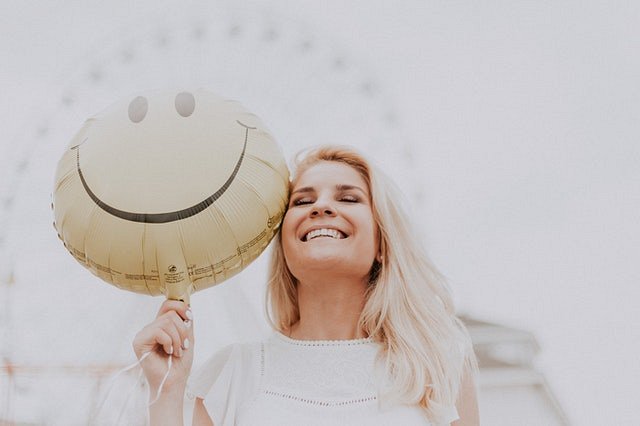 Olej CBD a artretyzm i depresjaMiejscowe stosowanie oleju CBD łagodzi ból i stany zapalne związane z zapaleniem stawów, przy niewielkich skutkach ubocznych. Jest korzystne, ponieważ CBD jest słabo wchłaniane przy przyjmowaniu doustnym i może powodować żołądkowo-jelitowe skutki uboczne. Badania wykazały pewien wpływ CBD na łagodzenie depresji, prawdopodobnie związany z jego silnym działaniem antystresowym po ostrym lub wielokrotnym podaniu. Olej CBD pomaga w leczeniu depresji poprzez wpływ na poziom serotoniny w mózgu. Niski poziom serotoniny odgrywa kluczową rolę w nastroju oraz bólu.